AŞAĞIDAKİ SAYILARIN OKUNUŞLARINI KARŞILARINA YAZALIM                            AŞAĞIDA OKUNUŞU VERİLEN SAYIYI KARŞISINA YAZALIMYÜZER VE BİNER SAYMAAşağıdaki tablodaki sayıdan başlayarak yüzer ritmik sayıp, yazalım.Aşağıdaki tablodaki sayıdan başlayarak biner ritmik sayıp, yazalım.YÜZER VE BİNER SAYMAAşağıdaki tablodaki sayıdan başlayarak yüzer ritmik sayıp, yazalım.Aşağıdaki tablodaki sayıdan başlayarak biner ritmik sayıp, yazalım.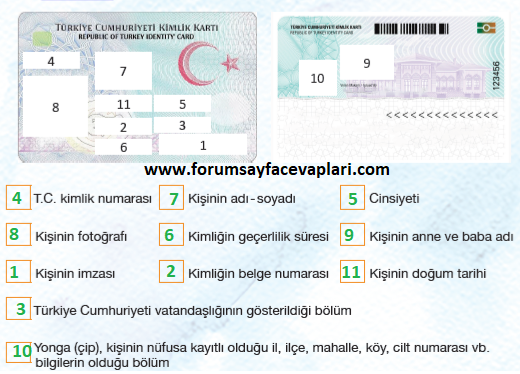 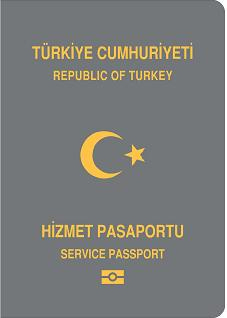 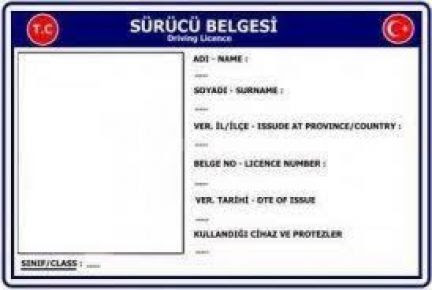 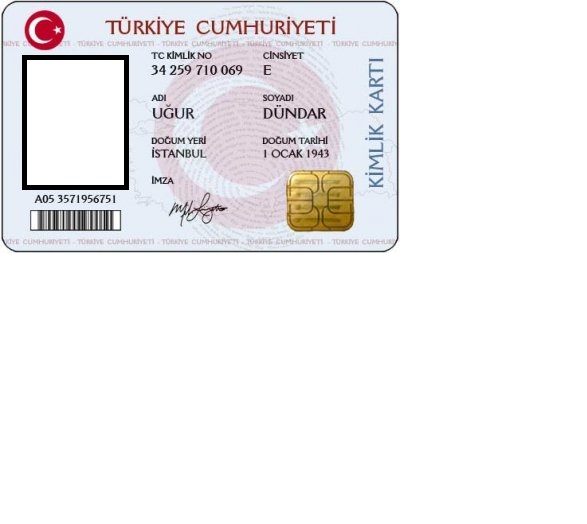 Kimlik bilgilerinin özelliklerine göre aşağıdaki listeyi tamamlayınız.NOKTALAMA İŞARETLERİAşağıdaki cümleleri belirtilen noktalama işaretlerini kullanarak tamamlayın.02 (  ) 05 (  ) 2009 (  ) da doğdum(  )Hadi canım(  )Teyzemler (  ) hafta sonu bize gelecek(  )Ertuğrul (  ) Giresun(  ) a gitti mi (  )Kitap okumayı sever misiniz (  )Gelin (  ) (  ) Seksek(  ) oyunu oynayalım(   )Aaa (  ) ağaçları kesmişler (  )Ablam pasta yapmış(  )Tüh (  ) otobüs kaçtı (  )Lütfen (  ) Bana bunu verin (  )Yalancının mumu (  ) yatsıya kadar yanar(  )Öğretmen ödevleri kontrol etti mi (  )Bu problemin nedenini bilmiyorum(  )Ela derse geç geldi (  )Atatürk diyor ki (  )Bugün hava nasıl da güzel(  )Verdiğim testi çözdün mü (  )Hey (  )baksana sen bana(  )Vah yazık (  ) balkondan düşmüş (  )Ahmet (  ) neden yerine oturmuyorsun(  )Hangisini alacağıma karar veremedim(  )Uyuyan çocuğu neden uyandırdın (  )İstanbul(  )Türkiye ( )nin en büyük şehridir(  )Adresim(  ) Şükrüpaşa Mah(  ) 17(  ) Sok (  )Yarın 16(  )40 (  ) ta uçağım kalkıyor(   )1(  ) Dünya Savaşı(   )nda yenik sayıldık(   )Dr (   ) Sema Şahin(   ) den randevu aldım(   )9 51798 345385 64122 000143 1758 40125 954685 5865 75059 546820 12043 805938 1354 48965 482965 47870 5426 5481 9002 01568 007700 146960 07360 3574 7803 43950 00414 52869 312556 74166 214660 214662 0146 08978 00540 001970 0783 69445 814761 238Seksen üç bin yüz elli dörtDokuz bin iki yüz on üçBeş yüz on beş bin dört yüz yetmiş birOtu altı bin yüz doksan beşBeş bin on altıOn yedi bin iki yüz seksen üçDoksan altı bin altı yüz seksen ikiDokuz bin dört yüz yediYüz on iki bin  yüz on dörtBeş bin sekiz yüz seksen beşKırk dört bin on dörtYirmi üç bin beşÜç yüz elli bir bin yüz dokuzÜç bin yüz doksan beşElli beş bin beş yüz elli beşOn beş bin kırk sekizOn yedi bin dokuz yüz doksan altıBin dokuz yüz İki bin on beşOn sekiz bin yüz doksan altıBeş bin üç yüz kırk beşYetmiş üç bin  iki yüz seksen birÜç yüz yirmi yedi bin iki yüz yediOn altı bin iki yüz kırk beşDokuz yüz yirmi beş bin altı yüz yetmiş sekizYirmi yedi bin yedi yüz kırk sekizOn altı bin on sekizBin yetmiş birOn iki bin seksen yediDoksan üç bin dokuz yüz elli ikiOn sekiz bin yüz seksen yediBeş yüz dört bin beş yüz altmış sekizDoksan dört bin altı yüz seksen birAltmış üç bin dokuz yüz seksen yediYedi yüz bin yedi yüz doksan yediÜç bin üç yüz  doksan altıDokuz bin yüz doksan yediİki yüz bin iki yüz elli dokuzSekiz bin seksen altıAltmış sekiz bin dokuz yüz doksan altı30050020003500640071008200950010001200150013502100264030005400960010 00020 00030 00040 00050 00060 00070 00080 00090 00010 00020 00030 00040 00050 00060 00070 00080 00090 000CÜMLELERİ DİKKATLİ OKUYUNUZ…EVETHAYIRKimlik numaramızda T.C. numaramız yer alır.Bayanların kimlik rengi mavi erkeklerin kimlikleri pembedir.Pasaport yurt dışına çıkış işlemlerinde kullanılır.Araba kullanırken sadece kimliğimizin olması yeterlidir.Nüfus Cüzdanlarımızı belediyelerden alırız.Nüfus Cüzdanımızda göz rengimiz ve fiziksel özelliklerimiz yer alır.Nüfus Cüzdanımızda kan gurubumuz bulunur.Pasaport ve ehliyetimizde bize ait anılarımız yer alır.Üyesi olduğumuz meslek kuruluşlarından bize kimlik kartı verilir. Okulumuza giriş ve çıkışlarımızda kimlik kartımızı kullanmamız gerekir.Çocuklara okula başladıktan sonra nüfus cüzdanı verilir.İstediğimiz zaman Nüfus Cüzdanımızdaki bilgileri değiştirebiliriz.Nüfus cüzdanımızda inandığımız dinin adı bulunur.Herkesin Nüfus Cüzdanı bulunması zorunludur.Nüfus cüzdanımızda kardeşlerimizin isimleri de bulunası zorunludur.Ülkemizde nüfusu en kalabalık ilimiz İstanbul’dur.Ülkemizdeki bazı canlıların da kimlik kartı bulunmaktadır.Nüfus Cüzdanımızda okuduğumuz okulun ismi de yazmaktadır.Nüfus Cüzdanımızda annemizin ve babamızın isimleri de yazmaktadır.Nüfus Cüzdanımızda ülkemizin adı yazmaktadır.İstediğimiz ülkeden Nüfus Cüzdanı alabiliriz.Ülkemizde nüfus işlemlerini Nüfus ve Vatandaşlık İşleri Genel Müdürlüğü yürütmektedir.Hafta sonu sınava………………………………………………………….Yolda gelirken………………………………………………………………Kitap okurken……………………………………………………………….Eve gelince……………………………………………………………………Özlem kitaplarını………………………………………………………………Bu yoldan otobüs………………………………………………………………Annem pazardan elma erik……………………………………………………Cuma günü…………………………………………………………Akşam eve…………………………………………………………Ben de seninle……………………………………………………Ooh……………………………………………………….Eyvah…………………………………………………….İmdat……………………………………………………İlk uçakla Kayseri ………………………………………….Babamın adı…………………………………………………Atatürk Çanakkale……………………………………………